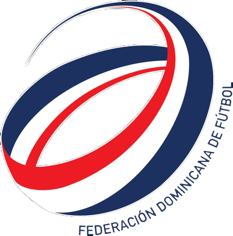 FEDERACION DOMINICANA DE FUTBOL(FEDOFUTBOL)REPUBLICA DOMINICANAINFORMACION SOBRE EL OFERENTE* El Oferente deberá completar este formulario de acuerdo con las instrucciones siguientes. No se aceptará ninguna alteración a este formulario ni se aceptarán sustituto, y las informaciones deberán ser escritas en molde / computadora, totalmente claras y entendibles.                                                  _____________________________________						Firma y sello1.  Nombre/ Razón Social del Oferente: 2.  RNC/ Cédula/ Pasaporte del Oferente:4.  Correos Electrónicos:                                                         /                                                                                                                   5.  Domicilio legal del Oferente: Información del Representante autorizado del Oferente	Nombre del Represente Autorizado:	Cédula: Números de teléfonos:Dirección de correos electrónicos: